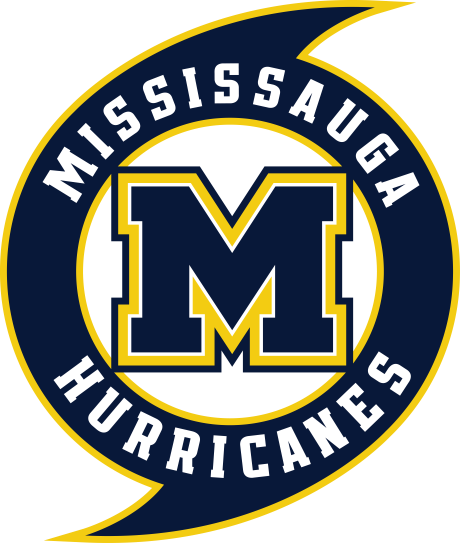 A, BB and B Applications DUE November 30TH, 2023Please email to the attention of the Rep Director Charles Eddie:   RepDirector@MGHL.ca If you do not get a confirmation email, please re-send to ensure it is received.This application will be kept private and confidential.      The MGHL reserves the right to contact only those applicants who meet the minimum requirements.1st Choice of Team2nd  Choice of Team2nd  Choice of TeamName:Daughter(s) Name &Year of Birth:Daughter(s) Name &Year of Birth:Address: Street           City Postal CodePHONE:   Mobile#PHONE:   Mobile#E-mail:Alternate EmailAlternate EmailCertifications: Please attach a copy of your certification(s) with your application.Certifications: Please attach a copy of your certification(s) with your application.Certifications: Please attach a copy of your certification(s) with your application.Certifications: Please attach a copy of your certification(s) with your application.Certifications: Please attach a copy of your certification(s) with your application.Certifications: Please attach a copy of your certification(s) with your application.COACHING CERTIFICATIONCOACHING CERTIFICATIONCOACHING CERTIFICATIONCOACHING CERTIFICATIONCOACHING CERTIFICATION #COACHING CERTIFICATION #TRAINED?TRAINED?CERTIFIED?YEAR OBTAINEDSpeak Out / Respect in SportSpeak Out / Respect in SportSpeak Out / Respect in SportYear Obtained:Year Obtained:Year Obtained:Do you have Police Volunteer Screeningon file with the MGHL?Do you have Police Volunteer Screeningon file with the MGHL?Do you have Police Volunteer Screeningon file with the MGHL?Year Obtained:Year Obtained:Year Obtained:Coaching Experience: Coaching Experience: Coaching Experience: Coaching Experience: Coaching Experience: Coaching Experience: Coaching Experience: Coaching Experience: Coaching Experience: Coaching Experience: Coaching Experience: Coaching Experience: Association:(ie MGHL)Association:(ie MGHL)Dates?(ie 2015-16)Dates?(ie 2015-16)Position(ie Head Coach)Position(ie Head Coach)Position(ie Head Coach)Division/ Category:(ie Atom)Division/ Category:(ie Atom)Division/ Category:(ie Atom)Division/ Category:(ie Atom)Tier Level(ie BB)References:    Please provide 3 Hockey ReferencesReferences:    Please provide 3 Hockey ReferencesReferences:    Please provide 3 Hockey ReferencesReferences:    Please provide 3 Hockey ReferencesReferences:    Please provide 3 Hockey ReferencesReferences:    Please provide 3 Hockey ReferencesReferences:    Please provide 3 Hockey ReferencesReferences:    Please provide 3 Hockey ReferencesReferences:    Please provide 3 Hockey ReferencesReferences:    Please provide 3 Hockey ReferencesReferences:    Please provide 3 Hockey ReferencesReferences:    Please provide 3 Hockey ReferencesName:Name:Contact Info:(Phone or email)Contact Info:(Phone or email)Contact Info:(Phone or email)Contact Info:(Phone or email)What Association do you know them from?What Association do you know them from?What is your relationship to them? (Coach, Peer, Player)What is your relationship to them? (Coach, Peer, Player)What is your relationship to them? (Coach, Peer, Player)What is your relationship to them? (Coach, Peer, Player)Name:Name:Contact Info:(Phone or email)Contact Info:(Phone or email)Contact Info:(Phone or email)Contact Info:(Phone or email)What Association do you know them from?What Association do you know them from?What is your relationship to them? (Coach, Peer, Player)What is your relationship to them? (Coach, Peer, Player)What is your relationship to them? (Coach, Peer, Player)What is your relationship to them? (Coach, Peer, Player)Name:Name:Contact Info:(Phone or email)Contact Info:(Phone or email)Contact Info:(Phone or email)Contact Info:(Phone or email)What Association do you know them from?What Association do you know them from?What is your relationship to them? (Coach, Peer, Player)What is your relationship to them? (Coach, Peer, Player)What is your relationship to them? (Coach, Peer, Player)What is your relationship to them? (Coach, Peer, Player)The questions in yellow below are for NEW APPLICANTS ONLY:The questions in yellow below are for NEW APPLICANTS ONLY:The questions in yellow below are for NEW APPLICANTS ONLY:The questions in yellow below are for NEW APPLICANTS ONLY:The questions in yellow below are for NEW APPLICANTS ONLY:The questions in yellow below are for NEW APPLICANTS ONLY:The questions in yellow below are for NEW APPLICANTS ONLY:The questions in yellow below are for NEW APPLICANTS ONLY:The questions in yellow below are for NEW APPLICANTS ONLY:The questions in yellow below are for NEW APPLICANTS ONLY:The questions in yellow below are for NEW APPLICANTS ONLY:The questions in yellow below are for NEW APPLICANTS ONLY:Please tell us Why you want to Coach for the Mississauga Hurricanes and what you think you will bring to the organization.Please tell us Why you want to Coach for the Mississauga Hurricanes and what you think you will bring to the organization.Please tell us Why you want to Coach for the Mississauga Hurricanes and what you think you will bring to the organization.Please tell us Why you want to Coach for the Mississauga Hurricanes and what you think you will bring to the organization.Please tell us Why you want to Coach for the Mississauga Hurricanes and what you think you will bring to the organization.Please tell us Why you want to Coach for the Mississauga Hurricanes and what you think you will bring to the organization.Please tell us Why you want to Coach for the Mississauga Hurricanes and what you think you will bring to the organization.Please tell us Why you want to Coach for the Mississauga Hurricanes and what you think you will bring to the organization.Please tell us Why you want to Coach for the Mississauga Hurricanes and what you think you will bring to the organization.Please tell us Why you want to Coach for the Mississauga Hurricanes and what you think you will bring to the organization.Please tell us Why you want to Coach for the Mississauga Hurricanes and what you think you will bring to the organization.Please tell us Why you want to Coach for the Mississauga Hurricanes and what you think you will bring to the organization.Please outline your intended approach to ice time, power plays, penalty killing, overtime, playoffs and discipline:  Please outline your intended approach to ice time, power plays, penalty killing, overtime, playoffs and discipline:  Please outline your intended approach to ice time, power plays, penalty killing, overtime, playoffs and discipline:  Please outline your intended approach to ice time, power plays, penalty killing, overtime, playoffs and discipline:  Please outline your intended approach to ice time, power plays, penalty killing, overtime, playoffs and discipline:  Please outline your intended approach to ice time, power plays, penalty killing, overtime, playoffs and discipline:  Please outline your intended approach to ice time, power plays, penalty killing, overtime, playoffs and discipline:  Please outline your intended approach to ice time, power plays, penalty killing, overtime, playoffs and discipline:  Please outline your intended approach to ice time, power plays, penalty killing, overtime, playoffs and discipline:  Please outline your intended approach to ice time, power plays, penalty killing, overtime, playoffs and discipline:  Please outline your intended approach to ice time, power plays, penalty killing, overtime, playoffs and discipline:  Please outline your intended approach to ice time, power plays, penalty killing, overtime, playoffs and discipline:  Please Share anything else that you think is relevant to this applicationPlease Share anything else that you think is relevant to this applicationPlease Share anything else that you think is relevant to this applicationPlease Share anything else that you think is relevant to this applicationPlease Share anything else that you think is relevant to this applicationPlease Share anything else that you think is relevant to this applicationPlease Share anything else that you think is relevant to this applicationPlease Share anything else that you think is relevant to this applicationPlease Share anything else that you think is relevant to this applicationPlease Share anything else that you think is relevant to this applicationPlease Share anything else that you think is relevant to this applicationPlease Share anything else that you think is relevant to this applicationBy signing this application I agree to give the Mississauga Girls Hockey League authorization to do any necessary background checks and hereby certify that the above information is completely true and represents an accurate description of my qualifications.I am aware that I must submit a completed proof of police vulnerable sector check or consent to disclosure waiver form as provided by the MGHL for this application to be complete. I acknowledge and agree to adhere to the constitution, by-laws and rules of the Mississauga Girls Hockey League http://mghl.ca/files/mghl_constitution_and_by-laws_-_may_1,_2018.pdf .By signing this application I agree to give the Mississauga Girls Hockey League authorization to do any necessary background checks and hereby certify that the above information is completely true and represents an accurate description of my qualifications.I am aware that I must submit a completed proof of police vulnerable sector check or consent to disclosure waiver form as provided by the MGHL for this application to be complete. I acknowledge and agree to adhere to the constitution, by-laws and rules of the Mississauga Girls Hockey League http://mghl.ca/files/mghl_constitution_and_by-laws_-_may_1,_2018.pdf .By signing this application I agree to give the Mississauga Girls Hockey League authorization to do any necessary background checks and hereby certify that the above information is completely true and represents an accurate description of my qualifications.I am aware that I must submit a completed proof of police vulnerable sector check or consent to disclosure waiver form as provided by the MGHL for this application to be complete. I acknowledge and agree to adhere to the constitution, by-laws and rules of the Mississauga Girls Hockey League http://mghl.ca/files/mghl_constitution_and_by-laws_-_may_1,_2018.pdf .By signing this application I agree to give the Mississauga Girls Hockey League authorization to do any necessary background checks and hereby certify that the above information is completely true and represents an accurate description of my qualifications.I am aware that I must submit a completed proof of police vulnerable sector check or consent to disclosure waiver form as provided by the MGHL for this application to be complete. I acknowledge and agree to adhere to the constitution, by-laws and rules of the Mississauga Girls Hockey League http://mghl.ca/files/mghl_constitution_and_by-laws_-_may_1,_2018.pdf .By signing this application I agree to give the Mississauga Girls Hockey League authorization to do any necessary background checks and hereby certify that the above information is completely true and represents an accurate description of my qualifications.I am aware that I must submit a completed proof of police vulnerable sector check or consent to disclosure waiver form as provided by the MGHL for this application to be complete. I acknowledge and agree to adhere to the constitution, by-laws and rules of the Mississauga Girls Hockey League http://mghl.ca/files/mghl_constitution_and_by-laws_-_may_1,_2018.pdf .By signing this application I agree to give the Mississauga Girls Hockey League authorization to do any necessary background checks and hereby certify that the above information is completely true and represents an accurate description of my qualifications.I am aware that I must submit a completed proof of police vulnerable sector check or consent to disclosure waiver form as provided by the MGHL for this application to be complete. I acknowledge and agree to adhere to the constitution, by-laws and rules of the Mississauga Girls Hockey League http://mghl.ca/files/mghl_constitution_and_by-laws_-_may_1,_2018.pdf .By signing this application I agree to give the Mississauga Girls Hockey League authorization to do any necessary background checks and hereby certify that the above information is completely true and represents an accurate description of my qualifications.I am aware that I must submit a completed proof of police vulnerable sector check or consent to disclosure waiver form as provided by the MGHL for this application to be complete. I acknowledge and agree to adhere to the constitution, by-laws and rules of the Mississauga Girls Hockey League http://mghl.ca/files/mghl_constitution_and_by-laws_-_may_1,_2018.pdf .By signing this application I agree to give the Mississauga Girls Hockey League authorization to do any necessary background checks and hereby certify that the above information is completely true and represents an accurate description of my qualifications.I am aware that I must submit a completed proof of police vulnerable sector check or consent to disclosure waiver form as provided by the MGHL for this application to be complete. I acknowledge and agree to adhere to the constitution, by-laws and rules of the Mississauga Girls Hockey League http://mghl.ca/files/mghl_constitution_and_by-laws_-_may_1,_2018.pdf .By signing this application I agree to give the Mississauga Girls Hockey League authorization to do any necessary background checks and hereby certify that the above information is completely true and represents an accurate description of my qualifications.I am aware that I must submit a completed proof of police vulnerable sector check or consent to disclosure waiver form as provided by the MGHL for this application to be complete. I acknowledge and agree to adhere to the constitution, by-laws and rules of the Mississauga Girls Hockey League http://mghl.ca/files/mghl_constitution_and_by-laws_-_may_1,_2018.pdf .By signing this application I agree to give the Mississauga Girls Hockey League authorization to do any necessary background checks and hereby certify that the above information is completely true and represents an accurate description of my qualifications.I am aware that I must submit a completed proof of police vulnerable sector check or consent to disclosure waiver form as provided by the MGHL for this application to be complete. I acknowledge and agree to adhere to the constitution, by-laws and rules of the Mississauga Girls Hockey League http://mghl.ca/files/mghl_constitution_and_by-laws_-_may_1,_2018.pdf .By signing this application I agree to give the Mississauga Girls Hockey League authorization to do any necessary background checks and hereby certify that the above information is completely true and represents an accurate description of my qualifications.I am aware that I must submit a completed proof of police vulnerable sector check or consent to disclosure waiver form as provided by the MGHL for this application to be complete. I acknowledge and agree to adhere to the constitution, by-laws and rules of the Mississauga Girls Hockey League http://mghl.ca/files/mghl_constitution_and_by-laws_-_may_1,_2018.pdf .By signing this application I agree to give the Mississauga Girls Hockey League authorization to do any necessary background checks and hereby certify that the above information is completely true and represents an accurate description of my qualifications.I am aware that I must submit a completed proof of police vulnerable sector check or consent to disclosure waiver form as provided by the MGHL for this application to be complete. I acknowledge and agree to adhere to the constitution, by-laws and rules of the Mississauga Girls Hockey League http://mghl.ca/files/mghl_constitution_and_by-laws_-_may_1,_2018.pdf .Print Name:Date:Date:Signature: